PENSACOLA-ESCAMBIA PROMOTION & DEVELOPMENT COMMISSION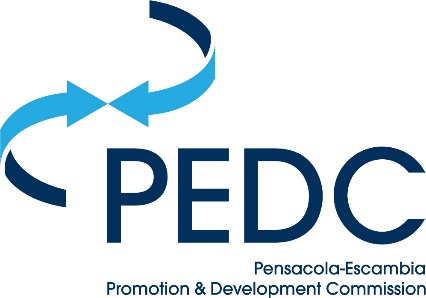                 				       January 19th, 2021 at 10:00 AMPensacola State CollegeAnna Lamar Switzer CenterPEDC AGENDAVerify Quorum/Roll Call	  Melissa StokerCall to Order	  Dave HoxengPublic Notice (1.4.2020)	  Public Comment	  Action Items								  Approval of October 20th Meeting MinutesApproval of December 1st Meeting MinutesApproval of December 2020 Financials Joint Board Planning Meeting Dates – February 2PEDC/FloridaWest MOUCheck Signers/Board RolesDiscussion Items (No Board Action Anticipated)Tech Park Update		Scott LuthITN Developer FeedbackSign UpdateEconomic Development Update	  Scott LuthBusiness Development							Workforce							Co:Lab						Cybersecurity 							Marketing 							Other BusinessBluffs Update						Scott LuthAdjourn									Next Meeting: February 16, 2021Fiscal Year Meeting Schedule March 16, 2021April 20, 2021May 18, 2021June 15, 2021July 20, 2021August 17, 2021September 21, 2021